Об установлениирезультатов кадастровой оценки земель, земельных участковНа основании части четвертой статьи 88 Кодекса Республики Беларусь о земле Кировский районный исполнительный комитет РЕШИЛ:1. Установитьрезультаты кадастровой оценки земель, земельных участков по видам функционального использования земель «жилаяусадебная зона» и «рекреационная зона» по состоянию на 1 июля 2020 г.:города Кировска согласно приложению 1;сельских населенных пунктов Кировского района согласно приложению 2;расположенных за пределами населенных пунктов, садоводческих товариществ и дачных кооперативов Кировского района, согласно приложению 3.2. Установитьрезультаты кадастровой оценки земель, земельных участков садоводческих товариществ и дачных кооперативов Кировского района по состоянию на 1 июля 2020 г. согласно приложению 4.3. Признать утратившими силу:решение Кировского районного исполнительного комитета от 14 января 2008 г. № 1-18 «Об утверждении результатов кадастровой оценки земель»;решение Кировского районного исполнительного комитета от 14 июля 2017 г. № 15-12 «Об утверждении результатов кадастровой оценки земель и внесении изменений в некоторые решения Кировского районного исполнительного комитета».4. Настоящее решение вступает в силу после его официальногоопубликования.Председатель	Г.П.СлабодниковаНачальник финансового отдела	Г.Г.ШупиковаПриложение 1 к решениюКировского районного исполнительного комитета10.08.2021 № 10-31РЕЗУЛЬТАТЫкадастровой оценки земель, земельных участков города Кировска по видам функционального использования земель «жилая усадебная зона» и «рекреационная зона» по состоянию на 1 июля 2020 г.Примечание: дата кадастровой оценки 1 июля 2020 г. Курс доллара США, установленный Национальным банком на дату кадастровой оценки, составляет 2,4123 белорусского рубля.Приложение 2крешениюКировского районного исполнительного комитета10.08.2021 № 10-31РЕЗУЛЬТАТЫкадастровой оценки земель, земельных участков сельских населенных пунктов Кировского района по видам функционального использования земель «жилая усадебная зона» и «рекреационная зона» по состоянию на 1 июля 2020 г.Примечание: дата кадастровой оценки 1 июля 2020 г. Курс доллара США, установленный Национальным банком на дату кадастровой оценки, составляет 2,4123 белорусского рубля.Приложение 3к решениюКировского районного исполнительного комитета10.08.2021 № 10-31РЕЗУЛЬТАТЫкадастровой оценки земель, земельных участков, расположенных за пределами населенных пунктов, садоводческих товариществ и дачных кооперативов Кировского района, по видам функционального использования земель «жилая усадебная зона» и «рекреационная зона» по состоянию на 1 июля 2020 г.Примечание: дата кадастровой оценки 1 июля 2020 г. Курс доллара США, установленный Национальным банком на дату кадастровой оценки, составляет 2,4123 белорусского рубля.Приложение 4к решениюКировского районного исполнительного комитета10.08.2021 № 10-31РЕЗУЛЬТАТЫкадастровой оценки земель, земельных участков садоводческих товариществ и дачных кооперативов Кировского района на 1 июля 2020 г.Примечание: дата кадастровой оценки 1 июля 2020 г. Курс доллара США, установленный Национальным банком на дату кадастровой оценки, составляет 2,4123 белорусского рубля.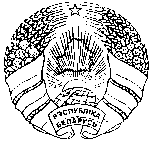 МАГІЛЁЎСКІ АБЛАСНЫВЫКАНАЎЧЫ КАМІТЭТМОГИЛЕВСКИЙ ОБЛАСТНОЙ ИСПОЛНИТЕЛЬНЫЙ КОМИТЕТКІРАЎСКІ РАЁННЫВЫКАНАЎЧЫ КАМІТЭТКИРОВСКИЙ РАЙОННЫЙ ИСПОЛНИТЕЛЬНЫЙ КОМИТЕТРАШЭННЕРЕШЕНИЕ10 августа 2021 г. № 10-31г. Кіраўскг.КировскНомер оценочной зоныКадастровая стоимость 1 квадратного метра земель, земельных участков в оценочной зонеКадастровая стоимость 1 квадратного метра земель, земельных участков в оценочной зонеКадастровая стоимость 1 квадратного метра земель, земельных участков в оценочной зонеКадастровая стоимость 1 квадратного метра земель, земельных участков в оценочной зонеНомер оценочной зоныжилая усадебная зонажилая усадебная зонарекреационная зонарекреационная зонаНомер оценочной зоныдолларов СШАбелорусских рублейдолларов СШАбелорусских рублей20237530012,45,791,202,8920237530022,245,401,122,7020237530032,566,181,283,0920237530042,35,551,152,7720237530052,45,791,202,8920237530061,954,700,982,3620237530072,125,111,062,5620237530082,496,011,253,0220237530092,285,501,142,7520237530102,054,951,032,4820237530111,834,410,922,2220237530121,874,510,942,2720237530132,435,861,222,9420237530141,623,910,811,9520237530151,984,780,992,3920237530162,064,971,032,4820237530171,854,460,932,2420237530181,643,960,821,9820237530191,854,460,932,2420237530201,433,450,721,7420237530211,473,550,741,79Номер оценочной зоныКадастровая стоимость 1 квадратного метра земель, земельных участков в оценочной зонеКадастровая стоимость 1 квадратного метра земель, земельных участков в оценочной зонеКадастровая стоимость 1 квадратного метра земель, земельных участков в оценочной зонеКадастровая стоимость 1 квадратного метра земель, земельных участков в оценочной зонеОписание оценочной зоныОписание оценочной зоныОписание оценочной зоныНомер оценочной зоныжилая усадебная зонажилая усадебная зонарекреационная зонарекреационная зонаОписание оценочной зоныОписание оценочной зоныОписание оценочной зоныНомер оценочной зоныдолларов СШАбелорусских рублейдолларов СШАбелорусских рублейкатегория населенного пунктанаименование населенного пунктанаименование сельсовета20237550010,230,550,090,22деревняАлаБоровицкий20237560010,170,410,070,17деревняБересневкаБоровицкий20237740010,090,220,040,10деревняБоркиБоровицкий20237580010,390,940,160,39агрогородокБоровицаБоровицкий20237590010,160,390,060,14деревняВиленкаБоровицкий20237600010,230,550,090,22деревняВилыБоровицкий20237610010,210,510,080,19деревняВыжарыБоровицкий20237620010,140,340,060,14деревняГородецБоровицкий20237750010,090,220,040,10деревняГрибова СлободаБоровицкий20237760010,090,220,040,10деревняГрибовецБоровицкий20237770010,120,290,050,12деревняЗбышинБоровицкий20237630010,100,240,040,10деревняЗеленицаБоровицкий20280020010,150,360,060,14хуторКонёво ЛядоБоровицкий20237640010,100,240,040,10деревняКоршукиБоровицкий20237780010,110,270,040,10поселокЛесничествоБоровицкий20237650010,180,430,070,17деревняМазуровкаБоровицкий20237660010,160,390,060,14деревняНеговляБоровицкий20237670010,200,480,080,19деревняНовый ГородокБоровицкий20237680010,160,390,060,14деревняОхотичиБоровицкий20237790010,090,220,040,10деревняПильникиБоровицкий20237690010,180,430,070,17деревняРоговкаБоровицкий20237700010,120,290,050,12деревняРудняБоровицкий20237710010,210,510,080,19поселокСкачекБоровицкий20237800010,090,220,040,10деревняСтарый ЮзинБоровицкий20237720010,120,290,050,12деревняСтражаБоровицкий20237810010,100,240,040,10деревняШалаевкаБоровицкий20237830010,140,340,060,14деревняБарсукиДобосненский20237850010,140,340,060,14деревняБоркиДобосненский20237860010,220,530,090,22деревняВиноградовкаДобосненский20237870010,230,550,090,22деревняВознесенскДобосненский20237890010,340,820,140,34агрогородокДобоснаДобосненский20237900010,160,390,060,14деревняДобрицаДобосненский20237910010,140,340,060,14деревняДобротиноДобосненский20237920010,170,410,070,17деревняДубовоеДобосненский20237930010,240,580,100,24деревняЖиличиДобосненский20237940020,210,510,080,19агрогородокЖиличиДобосненский20237940010,340,820,140,34агрогородокЖиличиДобосненский20237950010,240,580,100,24деревняКапачевкаДобосненский20237970010,170,410,070,17деревняКрасная ГораДобосненский20237980010,220,530,090,22деревняКрасный БережокДобосненский20237990010,360,870,140,34деревняЛевковичиДобосненский20237990020,250,600,100,24деревняЛевковичиДобосненский20238000010,230,550,090,22поселокНептунДобосненский20238010010,240,580,100,24деревняНовая ДобоснаДобосненский20238020010,140,340,060,14деревняОсовникДобосненский20238030010,230,550,090,22деревняПархимковичиДобосненский20238040010,230,550,090,22деревняПесцовоДобосненский20238050010,150,360,060,14деревняПрожекторДобосненский20238060010,190,460,080,19деревняРогДобосненский20238070010,200,480,080,19деревняСкубятиноДобосненский20238080010,280,680,110,27деревняХарлаповичиДобосненский20238090010,140,340,060,14поселокЯсныйДобосненский20238260010,380,920,150,36деревняВласовичиЛюбоничский20238270010,350,840,140,34деревняГутаЛюбоничский20238280010,230,550,090,22деревняИгнацовкаЛюбоничский20238290010,200,480,080,19деревняКостричиЛюбоничский20238300010,380,920,150,36деревняКурганыЛюбоничский20238310010,571,380,230,55агрогородокЛюбоничиЛюбоничский20238320010,350,840,140,34деревняМорховичиЛюбоничский20238330010,250,600,100,24деревняСергеевичиЛюбоничский20238350010,491,180,200,48деревняБукиноМышковичский20238360010,320,770,130,31деревняВолосовичиМышковичский20238120010,270,650,110,27деревняКозуличиМышковичский20238130010,200,480,080,19деревняКолодиноМышковичский20238140010,210,510,080,19деревняКостричская СлободкаМышковичский20238150010,310,750,120,29деревняКрасницаМышковичский20238160010,270,650,110,27деревняЛескиМышковичский20238170010,260,630,100,24деревняМалиновкаМышковичский20238370020,531,280,210,51агрогородокМышковичиМышковичский20238370010,601,450,240,58агрогородокМышковичиМышковичский20238370030,481,160,190,46агрогородокМышковичиМышковичский20238380010,290,700,120,29деревняНовое СтолпищеМышковичский20238180010,260,630,100,24деревняПацева СлободаМышковичский20238180020,220,530,090,22деревняПацева СлободаМышковичский20238190010,200,480,080,19деревняПодкозуличьеМышковичский20238210010,300,720,120,29деревняПодречьеМышковичский20238230030,280,680,110,27деревняСтолпищеМышковичский20238230020,280,680,110,27деревняСтолпищеМышковичский20238230010,310,750,120,29деревняСтолпищеМышковичский20238400010,270,650,110,27деревняСуянецМышковичский20238410010,340,820,140,34деревняТейковичиМышковичский20238430010,410,990,160,39агрогородокБарсукиПавловичский20238440010,220,530,090,22деревняВишенькаПавловичский20238450010,270,650,110,27деревняДесятиныПавловичский20238460010,210,510,080,19деревняЗарубин УголПавловичский20238470010,220,530,090,22деревняИзобелиноПавловичский20238480010,220,530,090,22деревняЛещенкаПавловичский20238490010,260,630,100,24деревняМошокПавловичский20238500010,260,630,100,24деревняНандаткиПавловичский20238510010,210,510,080,19деревняНовые ДворяниновичиПавловичский20238520010,360,870,140,34агрогородокПавловичиПавловичский20238520020,300,720,120,29агрогородокПавловичиПавловичский20238530010,270,650,110,27деревняПодвишеньеПавловичский20238540010,210,510,080,19деревняПодлещенкаПавловичский20238550010,270,650,110,27деревняПольковичиПавловичский20238560010,270,650,110,27деревняСелицаПавловичский20238570010,290,700,120,29деревняСтарые ДворяниновичиПавловичский20280010010,230,550,090,22хуторТатьянинПавловичский20238580010,270,650,110,27деревняХимородьПавловичский20238590010,250,600,100,24деревняШирокоеПавловичский20238600010,250,600,100,24деревняШпилевщинаПавловичский20238610010,260,630,100,24деревняЮзофинПавловичский20237840010,280,680,110,27агрогородокБарчицыСкриплицкий20238630010,150,360,060,14деревняВикторовкаСкриплицкий20238640010,130,310,050,12деревняВязовкаСкриплицкий20237880010,200,480,080,19деревняГлубоковичиСкриплицкий20238650010,100,240,040,10деревняЗабуднянские ХутораСкриплицкий20238660010,150,360,060,14деревняКамеровоСкриплицкий20238670010,200,480,080,19деревняКапустиноСкриплицкий20238670020,180,430,070,17деревняКапустиноСкриплицкий20237960010,170,410,070,17деревняКистяниСкриплицкий20238680010,100,240,040,10деревняНовое ЗалитвиньеСкриплицкий20238690010,130,310,050,12деревняСамодумовкаСкриплицкий20238700010,220,530,090,22агрогородокСкриплицаСкриплицкий20238710010,100,240,040,10деревняСтарое ЗалитвиньеСкриплицкий20238720010,150,360,060,14деревняХвойницаСкриплицкий20238740010,090,220,040,10деревняВеленкаСтайковский20238750010,100,240,040,10деревняГалыновкаСтайковский20238760010,090,220,040,10деревняГогольСтайковский20238770010,080,190,030,07деревняДубцыСтайковский20238780010,100,240,040,10деревняЗеленая РощаСтайковский20238790010,110,270,040,10деревняКолбовоСтайковский20238800010,100,240,040,10деревняНемкиСтайковский20238810010,100,240,040,10деревняПодлипкиСтайковский20238820010,120,290,050,12деревняПодлужьеСтайковский20238830010,120,290,050,12деревняПодселыСтайковский20238840010,110,270,040,10деревняПриборСтайковский20238850010,090,220,040,10деревняСелибаСтайковский20238860020,090,220,040,10агрогородокСтайкиСтайковский20238860010,110,270,040,10агрогородокСтайкиСтайковский20238870010,100,240,040,10деревняЧеребомирСтайковский20238880010,150,360,060,14деревняЧигиринкаСтайковский20238890010,110,270,040,10деревняШмакиСтайковскийНомер оценочной зоныКадастровая стоимость 1 квадратного метра земель, земельных участков в оценочной зонеКадастровая стоимость 1 квадратного метра земель, земельных участков в оценочной зонеКадастровая стоимость 1 квадратного метра земель, земельных участков в оценочной зонеКадастровая стоимость 1 квадратного метра земель, земельных участков в оценочной зонеНаименование сельсоветаНомер оценочной зоныжилая усадебная зонажилая усадебная зонарекреационная зонарекреационная зонаНаименование сельсоветаНомер оценочной зоныдолларов СШАбелорусских рублейдолларов СШАбелорусских рублейНаименование сельсовета20237540020,120,290,060,14Боровицкий20237820010,170,410,090,22Добосненский20238250010,340,820,170,41Любоничский20238340010,220,530,110,27Мышковичский20238420010,220,530,110,27Павловичский20238620010,140,340,070,17Скриплицкий20238730010,100,240,050,12Стайковский20237540010,200,480,100,24БоровицкийНомер оценочной зоныКадастровая стоимость 1 квадратного метра земель, земельных участков в оценочной зонеКадастровая стоимость 1 квадратного метра земель, земельных участков в оценочной зонеОписание оценочной зоныОписание оценочной зоныНомер оценочной зоныдолларов СШАбелорусских рублейнаименование садоводческого товарищества или дачного кооперативаместоположение (ближайший населенный пункт)20237520030,310,75Садоводческое товарищество «Ветеран»деревня Думановщина20237520040,471,13Садоводческое товарищество «Малая Гута»деревня Гута20237520020,711,71Садоводческое товарищество «Большая Гута»деревня Гута20237520050,260,63Садоводческое товарищество «Наставник-92»деревня Мошки20237520010,290,70Садоводческое товарищество «Башмачок»деревня Подречье20237520070,290,70Садоводческое товарищество «Подречье-2010»деревня Подречье20237520060,310,75Садоводческое товарищество «Подрецкое поле»деревня Думановщина20237520080,180,43Садоводческое товарищество «Приозерное»деревня Вилы